РЕГИОНАЛЬНЫЙ ЧЕМПИОНАТ «АБИЛИМПИКС» 2024УТВЕРЖДЕНОРегиональным советом по компетенции «Поварское дело»Протокол № ___ от ______________.Председатель совета:________________________________ФЕСТИВАЛЬ ЗНАКОМСТВО С ПРОФЕССИЕЙКОНКУРСНОЕ ЗАДАНИЕпо компетенции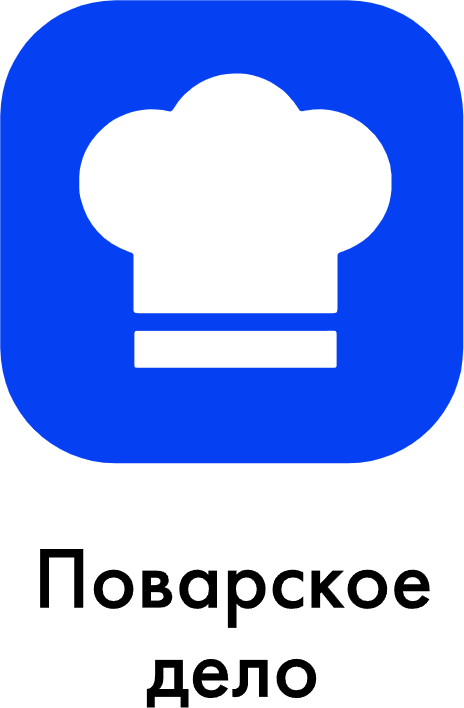 	Пенза, 2024Описание компетенцииАктуальность компетенцииПо́вар - человек, профессией которого является приготовление пищи.Хорошего повара иногда называют волшебником, ведь он может изсамых обычных продуктов приготовить настоящий шедевр, который доставит радость и наслаждение людям. Приготовить что-то быстро и даже вкусно может каждый, но повара делают с продуктами нечто большее. Они не просто следуют требованиям рецептур, в нужной пропорции смешивая ингредиенты и доводя продукты до готовности. Обширные познания в сфере физиологии, химии, изобразительного искусства, а также чувство меры и особая интуиция формируют то, что мы называем кулинарными шедеврами.В настоящее время профессия поварское дело является одной из самых популярных и актуальных профессий в мире. Не каждый мастер своего дела может приготовить быстро и к тому же вкусно. Искусных поваров часто именуют мастерами своего дела, которые величают шедеврами или произведениями искусства. Главной целью высококвалифицированного повара является       не       просто       утоление       голода       посетителей, а донесение до них определенного настроения и ощущений, качественно подбирая сочетание ароматов и вкуса и изысканно оформляя блюдо. Самой важной особенностью данной профессии является наличие у повара очень развитого восприятия вкуса и тонкого обоняния.Как и любая специальность, профессия повар имеет преимущества. Несомненными плюсами являются непрекращающийся спрос на этот вид деятельности, шанс на продвижение по карьерной лестнице и усвоение необходимых и полезных умений.Повара осуществляют свою деятельность в сфере услуг. Приготовлением пищи занимаются повсюду: столовые предприятия и организаций, учебные заведения, кафе, рестораны и бары, торгово- развлекательные учреждения и т.д.Карьерный рост в данной профессии берет свое начало с помощника повара. Затем, достойно выполняя свои обязанности, человек приобретает статус повара соответствующего направления.Актуальность профессии повара   заключается в постоянном спросе, т. к. питание для каждого человека является неотъемлемо важным процессом в жизнедеятельности организма. Практически в каждом заведении, будь то школа или правительственное учреждение, есть столовые. С каждым днем открывается все больше и больше различных заведений, которые предлагают огромный ассортимент блюд. В любом солидном заведении работает сразу несколько поваров. В последнее время особую популярность получили всевозможные фаст фуды и пиццерии, требующие непрерывной работы поваров.Сегодня мастера своего дела – повара нужны всем, высок шанс найти работу, как начинающему повару, так и высококвалифицированному,которому	с удовольствием предложат место в престижном и	дорогом ресторане.Профессии, по которым участники смогут трудоустроиться после получения данной компетенцииПосле освоения данной компетенции согласно ГОСТ Р 57958-2017 Условия труда инвалидов, участники могут трудоустроиться по профессии - повар, кондитер.К потенциальным работодателям участников данной компетенции относятся государственные учреждения, частные организации малого, среднего и крупного предпринимательства: от холдингов до индивидуальных предпринимателей. Участники так же могут быть самостоятельными индивидуальными предпринимателями или входить категорию самозанятого населения.Повара нужны в ресторанах, кафе, пиццериях, барах, стейк-хаусах, пабах, якиториях , кондитерских, пекарнях, столовых и буфетах.Повар – самое общее название для профессии. Но кухню предприятий общественного питания можно сравнить с механизмом часов, где каждый человек, как винтик, выполняет свою функцию. На кухне есть шеф-повар (главный повар), су-шеф (второй повар) и повара, отвечающие за определенные типы блюд:Помощник повара выполняет работу по сортировке продуктов, нарезке продуктов, мытье оборудования и быстром выполнении простых поручений, приготовление несложных блюд или проведение их определенной термической обработки;Повар холодного цеха делает закуски, салаты и заготовки;Повар горячего цеха отвечает за все блюда, требующие термической обработки, то есть парит, жарит и варит;Повар мясо – рыбного цеха разделывает мясо, птицу, рыбу, а также делает полуфабрикаты.Карьерные возможностиПрофессия повара подходит как мужчинам, так и женщинам.Карьерная лестница для специальности повара или кондитера выглядит следующим образом:После колледжа или техникума можно устроиться в кафе или ресторан быстрого питания. Можно быть поваром-кассиром в "фастфуде", поваром-сушистом или пиццером, делать полуфабрикатные заготовки в компаниях, доставляющих еду на дом.С опытом работы от 1 года можно устроиться поваром-стажером в кафе хорошего уровня или сеть ресторанов. Там могут доверить работу в холодном цеху или стать помощником повара.Следующей ступенью в карьере может стать горячий цех или даже су-шеф в небольшом ресторане.Су-шеф - это правая рука шефа. Он организует работу на кухне, обучает персонал, помогает шефу следить за качеством, принимает участие в заказе продуктов, иногда - разработке меню.Самая высокая ступень - шеф-повар. А еще лучше шеф-повар своего ресторана или даже сети ресторанов.Ссылка на образовательный и/или профессиональный стандартТребования к квалификацииКонкурсное заданиеКонкурсное задание имеет 1 модуль. Конкурс длится в течение 1 дня. Участники могут организовать работу по своему желанию, но им необходимо учитывать время презентации, указанное в расписании.Участники в день конкурса получают одну корзину с ингредиентами в соответствии со списком сырья конкурсного задания. Во время чемпионата разрешается использовать только ингредиенты, предоставленные организатором конкурса.Если участник конкурса не выполняет требования техники безопасности, подвергает опасности себя или других конкурсантов, такой участник может быть отстранён от участия в конкурсе.Конкурсное задание должно выполняться по модулям. Каждый модуль оценивается отдельно. Конкурс, включает в себя оформление  и подачу блюд в соответствии с конкурсным заданием.С каждым участником в боксе работает волонтёр. Волонтёр может только мыть посуду, протереть полы по просьбе участника и заменить мусорный пакет, если мусорное ведро полное. Пакет с мусором волонтёр должен отдать экспертной группе, которая оценивает данный аспект.Участнику останавливают время в том случае, если ему стало плохо, вышло из строя оборудование, предоставленное организатором, обнаружились скрытые дефекты продуктов (испорченные), в этом случае участнику останавливают время для решения данной проблемы, и затем добавляют потраченное на остановку количество времени к выполнению конкурсного задания. Соответственно, у этого участника сдвигается время подачи, и для него прописывается отдельный тайминг. Подать блюдо вместе со всеми он не может. Но если участник считает, что компенсация времени ему не нужна, то он работает по общему плану. Эксперты, осуществляющие дегустацию «вслепую», не покидают помещение для дегустации вслепую на протяжении модуля, кроме как в составе группы с разрешения Главного эксперта или Заместителя Главного эксперта.Во время пребывания в дегустационной комнате эксперты не должны видеть работу конкурсантов. Таким образом, эксперты не могут узнать, какому конкурсанту принадлежит та или иная работа. Эксперты, осуществляющие дегустацию «вслепую», должны вернуться в комнату для дегустации «вслепую» за тридцать минут до подачи блюд.Модули задания и необходимое времяЖеребьёвку проводит главный эксперт за 1 день до начала соревнований, далее участникам даётся 1 час чистого времени для тестирования оборудования.Все участники конкурса за 1 день выполняют 1 модуль.На выполнение модуля 1, для участников категории школьники предусмотрено – 1 час, без учёта подготовки и уборки рабочего места (0,5 часа), общая продолжительность выполнения конкурсного задания 1,5 часа.Структура и подробное описание конкурсного заданияУчастники категории школьникиВ ходе выполнения конкурсного задания необходимо, выбрать  инструменты для декорирования соусами, оформить соусом 2 тарелки идентично и подать.Время выполнения конкурсного задания: 1 час. Время подачи блюда: старт 9.00 подача 10.00Список сырья:На всех чемпионатах используется единый список продуктов. Добавлять или удалять позиции в списке продуктов запрещается. Для выполнения конкурсного задания участники используют продукты, только указанные в данном списке. Структура и подробное описание конкурсного заданияПоследовательность выполнения задания.надеть санитарную одежду;вымыть руки;подойти к рабочему месту;убедиться в наличии необходимого сырья (согласно, перечня сырья);подобрать необходимые инструменты и инвентарь;участник - конкурсант может самостоятельно распределить время на выполнение каждого модуля;оформить блюдо;сервисное окно открывается за 5 минут до подачи и закрывается через1 минуту после подачи;подать 2 порции уведомить экспертов о завершении работы;убрать рабочее место: сложить чистую посуду на стеллаж, протереть рабочий стол.Особые указания:Разрешено использовать дополнительный (заранее, согласованный с главным экспертом) инвентарь, малогабаритное оборудование, привезенное участником с собой, в тулбоксе.Строго запрещено использовать инвентарь и оборудование не исправное, которое нарушает технику безопасности и пожарную безопасность.Требования к форменной (санитарной) одежде и обуви участников и экспертов. Обязательные элементы.Участники:Футболка или водолазка белаяПередник или фартук белого цвета (возможен вариант с грудкой).Брюки –  темного цвета.Головной убор – белый поварской колпак (допускается одноразовый).	Обувь – пвторая безопасная закрытая обувь с зафиксированной пяткой Эксперты:Китель (поварская куртка) – белого цвета (допускаются цветные элементы отделки). Передник или фартук белого цвета (возможен вариант с грудкой).Брюки – поварские темного цвета.Головной убор – белый поварской колпак (допускается одноразовый).	Обувь – профессиональная безопасная закрытая обувь с зафиксированной пяткой.Критерии оценки выполнения заданияОценивание производится группами экспертов по объективным и субъективным критериям по 100 балльной системе.При принятии решения используется шкала 0–5. Для четкого и последовательного применения шкалы судейское решение должно приниматься с учетом:- эталонов для сравнения (критериев) с целью подробного руководства по каждому аспектушкалы 0–5, где:исполнение не соответствует отраслевому стандарту;исполнение соответствует отраслевому стандарту;исполнение соответствует отраслевому стандарту и в некоторых отношениях превосходит его;3-5 - исполнение полностью превосходит отраслевой стандарт и оценивается как отличноеКаждый аспект оценивают три эксперта, каждый эксперт должен произвести оценку, после чего происходит сравнение выставленных оценок. В случае расхождения оценок экспертов более, чем на 1 балл, экспертам необходимо вынести оценку данного аспекта на обсуждение и устранить расхождение.В процессе выполнения конкурсного задания конкурсантам запрещено общение: конкурсант-конкурсант, конкурсант-компатриот, конкурсант- зритель. У уличенного в данном факте конкурсанта снимается 2 балла за первое нарушение, второе нарушение ведет к отстранению от участия в соревнованиях.Критерии	оценки	выполнения	задания	(школьники,	студенты, специалисты).Перечень используемого оборудования, инструментов и расходных материалов.ШкольникиПеречень оборудования и инвентаря одинаковый для всех категорий участников 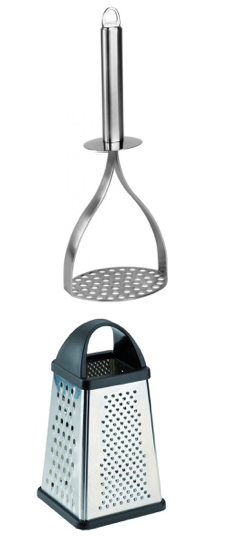 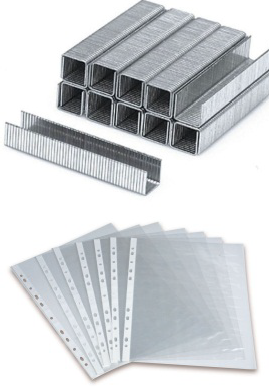 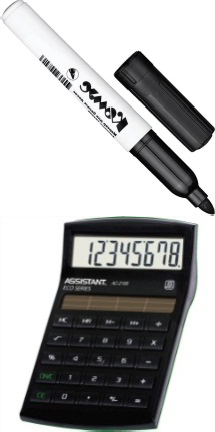 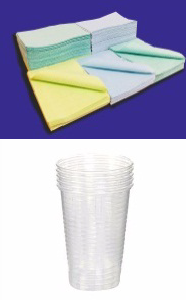 Минимальные требования к оснащению рабочих мест с учетом основных нозологий.Требования охраны труда и техники безопасности.ИНСТРУКЦИЯ ПО ОХРАНЕ ТРУДА И ТЕХНИКЕ БЕЗОПАСНОСТИ.Общие требования безопасностиНа основании настоящей Типовой инструкции разрабатывается инструкция по охране труда и технике безопасности для участника с учетом условий его работы. Эксперты и участники должны ознакомиться с инструкцией по безопасности труда до начала соревнований.На участника могут воздействовать опасные и вредные факторы:подвижные части электрооборудования;повышенная температура поверхностей оборудования;пониженная температура поверхностей холодильного оборудования, полуфабрикатов;повышенная температура воздуха рабочей зоны;повышенный уровень шума на рабочем месте;повышенная влажность воздуха;повышенная или пониженная подвижность воздуха;повышенное значение напряжения в электрической цепи;недостаточная освещенность рабочей зоны;повышенный уровень инфракрасной радиации;острые кромки, заусенцы и неровности поверхностей оборудования, инструмента, инвентаря, тары;вредные вещества в воздухе рабочей зоны;физические перегрузки;нервно - психические перегрузки.Участник извещает эксперта по технике безопасности о любой ситуации, угрожающей жизни и здоровью людей, о каждом несчастном случае, происшедшем на производстве, об ухудшении состояния своего здоровья, в том числе о проявлении признаков острого заболевания.Участнику следует:оставлять верхнюю одежду, обувь, головной убор, личные вещи в гардеробной;перед	началом	работы	мыть	руки	с	мылом,	надевать	чистую санитарную одежду, подбирать волосы под колпак;работать в чистой санитарной одежде, менять ее по мере загрязнения;после посещения туалета мыть руки с мылом;при изготовлении кулинарных изделий снимать ювелирные украшения, часы, коротко стричь ногти и не покрывать их лаком.У участника должна быть форменная одежда:куртка белая хлопчатобумажная;брюки;фартук белый хлопчатобумажный;колпак белый хлопчатобумажный (допускается одноразовый);профессиональная обувь на нескользящей подошве.Для экспертов обязательные элементы одежды: китель, передник или фартук, колпак (всё белого цвета), профессиональная обувь на нескользящей подошвеТребования безопасности перед началом работыЗастегнуть одетую форменную одежду на все пуговицы (завязать завязки), не допуская свисающих концов одежды. Не закалывать одежду булавками, иголками, не держать в карманах одежды острые, бьющиеся предметы.Проверить оснащенность рабочего места необходимым оборудованием, инвентарем, приспособлениями и инструментами.Подготовить рабочее место для безопасной работы:обеспечить наличие свободных проходов;проверить устойчивость производственного стола, стеллажа, прочность крепления оборудования к фундаментам и подставкам;надежно установить (закрепить) передвижное (переносное) оборудованиеи инвентарь на рабочем столе, подставке, передвижной тележке;удобно и устойчиво разместить запасы сырья, полуфабрикатов, инструмент, приспособления в соответствии с частотой использования и расходования;проверить внешним осмотром:достаточность освещения рабочей поверхности;отсутствие свисающих и оголенных концов электропроводки;исправность розетки, кабеля (шнура) электропитания, вилки, используемых электробытовых приборов;наличие и надежность заземляющих соединений (отсутствие обрывов, прочность контакта между металлическими нетоковедущими частями машиныи заземляющим проводом). Не приступать к работе при отсутствии или ненадежности заземления;наличие, исправность нагревательных поверхностей оборудования;отсутствие посторонних предметов внутри и вокруг применяемого оборудования;наличие и исправность весоизмерительного оборудования;состояние полов (отсутствие выбоин, неровностей, скользкости, открытых трапов);отсутствие выбоин, трещин и других неровностей на рабочих поверхностях производственных столов;исправность применяемого инвентаря, приспособлений и инструмента (поверхности тары, разделочных досок, лопаток и т.п. должны быть чистыми, гладкими, без сколов, трещин и заусениц; рукоятки ножейдолжны быть плотно насаженными, нескользкими и удобными для захвата, имеющими необходимый упор для пальцев руки, не деформирующимися от воздействия горячей воды; полотна ножей должны быть гладкими, отполированными, без вмятин и трещин).Проверить	исправность	пускорегулирующей	аппаратуры оборудования (пускателей, пакетных переключателей и т.п.).Перед включением индукционной плиты помните: оборудование и его доступные части нагреваются во время эксплуатации.Всегда	следует	помнить,	что	существует	опасность	травмы,	при прикосновениик нагревательным элементам. Поэтому, во время работы оборудования - быть особо бдительными. Приготовление на плите блюд на жиру или на растительных маслах, может быть опасно и привести к пожару, в связи с этим, никогда не пробуйте гасить огонь водой! Сначала отключите оборудование, а затем накройте огонь, например, крышкой.Не складируйте предметы и вещи на поверхности плиты. Если на поверхности имеется трещина, то следует отключить электропитание во избежание поражения электрическим током. Не рекомендуется размещать на поверхности плиты металлические предметы (например, такие как: ножи, вилки,	ложки,	крышки,	алюминиевую	фольгу и т.п.), так как они могут нагреваться.После эксплуатации отключите плиту регулятором, а не руководствуйтесь указаниями детектора посуды.При эксплуатации весов не нагружайте весы сверх наибольшего предела взвешивания (включая массу тары). Не допускайте ударов по платформе. Не подвергайте весы сильной вибрации. При работе не нажимайте сильно на клавиши.При эксплуатации холодильного оборудования: загрузку охлаждаемого объема холодильного оборудования осуществлять после пуска холодильной	машиныи достижения температуры, необходимой для хранения продуктов. Двери холодильного оборудования открывать на короткое время и как можно реже. При обнаружении утечки хладона холодильное оборудование немедленно отключить, помещение – проветрить.Не допускается:включать агрегат при отсутствии защитного заземления или зануления электродвигателей;загромождать пространство возле холодильного агрегата, складировать продукты, тару и другие посторонние предметы;прикасаться	к	подвижным	частям	включенного	в	сеть	агрегата независимоот	того,	находится	он	в	работе	или	в	режиме	автоматической остановки;хранить продукты на испарителях;загружать холодильную камеру при снятом ограждении воздухоохладителя,без поддона испарителя, а также без поддона для стока конденсата.Перед использованием микроволновой печи убедитесь в том, что стеклянный поднос, роликовая подставка, муфта правильно установлены.Избегайте прикосновения к горячим стенкам прибора при его работе: это относится в первую очередь к дверце, резистору для нагрева, стенкам камеры.При извлечении из печи посуды с продуктами пользуйтесь изолирующими перчатками или кухонными рукавицами. Не включайте печь в работу «вхолостую», без продуктов. Она должна быть обязательно загружена. В противном случае вы рискуете ее повредить или сократить время работы.Не вставляйте между дверцей и корпусом печи посторонние предметы (тряпки, кухонные рукавицы), не размещайте в печи слишком громоздкую посуду. Если дверца не закрыта, то включение печи окажется невозможным.Требования безопасности во время работыВыполнять только	ту работу, по	которой прошел обучение, инструктаж по охране труда.Использовать оборудование только для тех работ, для которых оно предназначено.Соблюдать	правила	перемещения	в	боксе	и	на	территории площадки, пользоваться только установленными проходами.Содержать рабочее место в чистоте, своевременно убирать с пола рассыпанные (разлитые) продукты, жиры и др.Не загромождать рабочее место, проходы к нему, между оборудованием, столами, стеллажами, пути эвакуации инвентарем, излишними запасами сырья, кулинарной продукцией.Использовать средства защиты рук при соприкосновении с горячими поверхностями инвентаря и кухонной посуды.При работе с ножом соблюдать осторожность, беречь руки от порезов. При перерывах в работе вкладывать нож в пенал (футляр). Не ходить и не наклоняться с ножом в руках, не переносить нож, не вложенный в футляр (пенал).Во время работы с ножом не допускается:использовать	ножи	с	непрочно	закрепленными	полотнами,	с рукоятками, имеющими заусенцы, с затупившимися лезвиями;производить резкие движения;нарезать сырье и продукты на весу;проверять остроту лезвия рукой;оставлять нож во время перерыва в работе в обрабатываемом сырье или на столе без футляра;опираться на мусат при правке ножа.Переносить продукты, сырье, полуфабрикаты только в исправнойтаре.Не загружать тару более номинальной массы брутто.Во время работы с использованием различного вида оборудования соблюдать элементарные требования безопасности.Требования безопасности в аварийных ситуацияхПри возникновении поломки оборудования, угрожающей аварией на рабочем месте или на площадке: прекратить его эксплуатацию, а также подачу к нему электроэнергии, воды, сырья и т.п.; доложить о принятых мерах техническому эксперту и действовать в соответствии с полученными указаниями.В аварийной обстановке: оповестить об опасности окружающих людей; доложить техническому эксперту о случившемся и действовать в соответствии с планом ликвидации аварий.Если в процессе работы произошло загрязнение рабочего места жирами или просыпанными порошкообразными веществами (мукой, крахмалом и т.п.), работу прекратить до удаления загрязняющих веществ.Пролитый на полу жир удалить с помощью ветоши или других жиропоглощающих материалов.В случае возгорания жира не заливать его водой, необходимо прекратитьего нагрев и накрыть крышкой или другим предметом (плотной тканью), препятствующим доступу воздуха в зону горения.Требования безопасности по окончании работыВыключить и надежно обесточить электронагревательное оборудованиеиз розетки.Не производить уборку мусора, отходов непосредственно руками, использовать для этой цели щетки, совки и другие приспособления.ШкольникиПрофессиональный стандарт «Повар», утвержденный Приказом Министерства труда и социальной защиты РФ № 113н от09.03.2022г.ШкольникДолжен знать:требования охраны труда, пожарной безопасности, основы санитарии и личной гигиены в организациях питания;виды, назначение, правила безопасной эксплуатации технологического оборудования, производственного инвентаря, инструментов, весоизмерительных          приборов, посуды и правила ухода за ними;ассортимент, рецептуры, требования к качеству, условиям и срокам хранения, методы приготовления, варианты оформления и подачи кулинарных блюд, кулинарных изделий, закусок, в том числе региональных;правила и способы сервировки стола, презентации кулинарных блюд, кулинарных изделий, закусок.Должен уметь:подготавливать рабочее место, выбирать, безопасно эксплуатировать оборудование, производственный инвентарь,	инструменты,        весоизмерительные приборы в соответствии с инструкциями и регламентами;соблюдать правила сочетаемости, подготовки и применения пряностей и приправ;выбирать, применять, комбинировать способы приготовления, творческого оформления и подачи кулинарных блюд, кулинарных изделий, закусок разнообразного ассортимента, в том числе региональных;Иметь практический опыт в:подготовке, уборке рабочего места, выборе, подготовке к работе, безопасной эксплуатации технологического оборудования, производственного инвентаря, инструментов, весоизмерительных приборов;выборе, оценке качества, безопасности продуктов, полуфабрикатов, приготовлении, творческом оформлении, эстетичной подаче кулинарных блюд, кулинарных изделий, закусок разнообразного ассортимента, в том числе региональных;упаковке, складировании неиспользованных продуктовНаименование сырья, пищевых продуктовЕдиницы измеренияДоступное количествона 1 участника(брутто)соус соус соус майонез бело-молочныйгр50ягодный бордовыйгр50апельсиновый оранжевыйгр50зеленый из шпинатагр50Наименованиеи описание модуляПолученный результат в ходе выполнения заданияОрганизация рабочего местаОрганизация рабочего местаВнимание!!! Вне конкурсного времени(0,5 часа)15 минут до начала старта. 15 минут после выполнения конкурсного заданияподготовка рабочего места;участникам предоставляется 15 минут до начала выполнения КЗ, на проверку и подтверждение качества и количества ингредиентов по списку перечня сырья. В случае несоответствия количества или качества ингредиентов стандартам, конкурсант может обратиться к Главному эксперту или Заместителю главного эксперта для решения этой проблемы и 15 минут после выполнения модулей для уборки бокса. Работа с ингредиентами и их кулинарная обработка в это время не допускается.в холодильниках должно быть организовано раздельное хранения сырья, полуфабрикатов;раковины и рабочие поверхности не должны быть загромождены;вы должны быть чистыми, опрятными и иметь презентабельный вид;участник должен вымыть руки в начале работы, в процессе выполнения заданий и в конце работы после уборки;вы должны работать чисто, аккуратно и эффективно;вы должны работать согласно инструкции техники безопасности, используя правильные средства индивидуальной защиты;не должно быть никаких загрязнений; продукты должны храниться отдельно, а все заготовки должны быть упакованы, тарированы;не должно быть чрезмерного расходования продуктов.Модуль 1. Декорирования соусами, оформить соусом 2 тарелки идентично и податьМодуль 1. Декорирования соусами, оформить соусом 2 тарелки идентично и податьОписание Модуль 1. декорирования соусами, оформить соусом 2 тарелки идентично и податьдекорирования соусами, оформить соусом 2 тарелки идентично и подать 4 разноцветных соуса из представленного списка продуктов;Особенности оформления блюдаидентичноОсобенности подачи блюдамасса 50-100 грСпециальное оборудованиеРазрешено использовать дополнительное оборудование, которое необходимо согласовать с экспертом по технике безопасности непосредственно перед началом конкурса, за исключением аналогичного имеющегося на площадке.Наименование критерияМаксимальны е баллыОбъективна я оценка (баллы)Субъективн ая оценка (баллы)Персональная гигиена – Спецодежда всоответствии с требованиями5           0да          нетПерсональная гигиена – чистота спецодежды5           0да           нетПерсональная гигиена –Руки (в т.ч. работа  с перчатками)5           0да           нетПерсональная гигиена –Снятие пробы пальцами, плохие привычки5           0да           нетСоблюдение техники безопасности5           0да           нетГигиена рабочего места – Холодильник – чистота и соблюдение товарного соседства5           0да           нетГигиена рабочего места –Рабочие поверхности – соблюдение санитарных норм5           0да           нетВремя подачи – корректное время  подачи5           0да           нетСоответствие массы блюда с заданием5           0да           нетБрак5           0да           нетКулинарные навыки5           0да           нетПрезентация блюда 1-2-3-4-51-2-3-4-5Идентичность1-2-3-4-51-2-3-4-5Оригинальность1-2-3-4-51-2-3-4-5Разнообразность1-2-3-4-51-2-3-4-5Стиль 1-2-3-4-51-2-3-4-5Креативность1-2-3-4-51-2-3-4-5Эстетичность1-2-3-4-51-2-3-4-5Аккуратность1-2-3-4-51-2-3-4-5Общая гармония1-2-3-4-51-2-3-4-51005545ОБОРУДОВАНИЕ НА 1-ГО УЧАСТНИКАОБОРУДОВАНИЕ НА 1-ГО УЧАСТНИКАОБОРУДОВАНИЕ НА 1-ГО УЧАСТНИКАОБОРУДОВАНИЕ НА 1-ГО УЧАСТНИКАОБОРУДОВАНИЕ НА 1-ГО УЧАСТНИКАОБОРУДОВАНИЕ НА 1-ГО УЧАСТНИКАОборудование, инструменты, ПООборудование, инструменты, ПООборудование, инструменты, ПООборудование, инструменты, ПООборудование, инструменты, ПООборудование, инструменты, ПО№ п/пНаименова ниеФото оборудования или инструмента, или мебелиТехнические характеристики оборудования, инструментов и ссылка на сайт производителя, поставщикаЕд. изме рени яНеобход имое кол-во1Пароконвект омат Abat ПКА 10- 1/1ВМ2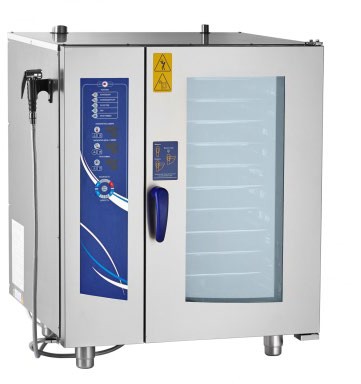 Используется для приготовления продуктов питания в разных режимах Внутрикамерная подсветка и дверь с двойным остеклением позволяет контролировать процесс, парогенератор для образования пара и легкосъемный жировой фильтр, душ для мойки, печь можно мыть изнутри под струей воды.Двухходовой механизм открывания духовки и вентилируемая дверь, предотвращает риск получения ожога рук с внешней стороны.Механизм замка двери действует по принципу "свободные руки" - для простого закрывания двериодним движением,Шт.1/2обеспечивает безопасность персонала от воздействия горячего пара. Корпус и внутренняя отделка выполнены из высококачественной нержавеющей стали. Конвекция от 30 до 270 °С Конвекция с паром от 30 до 250 °СРазогрев от 30 до 160°С Характеристики: Потребляемая мощность 12,5 кВт Источник https://trust- holod.ru/product/abat- pka-10-11vm2/2Стол подставка под пароконвект омат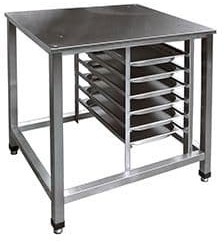 Материал: Нержавеющая сталь Размеры:(2 ряда по 5 ур. для GN 1/1, каркас- труба нерж.) Подставка типа ППК 900х900х700 д/пароконвектомата (2 ряда по 5 ур. для GN 1/1, каркас - труба нерж.)Шт.13Стол производств енный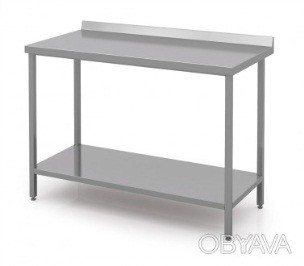 Производственный стол с бортом/без борта, с глухой полкойМатериал: из нержавеющей стали Размеры: 1800х600х850Шт.24Стол с моечной ванной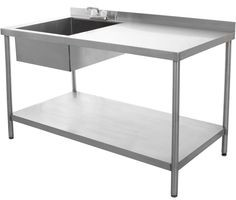 Материал: из нержавеющей стали Размеры:1000х600х850Шт.15Смеситель холодной и горячей воды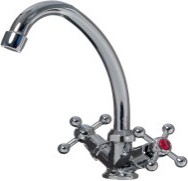 Материал: хромИзлив 25 см,картридж 40 смШт.16Стеллаж 4-х уровневый для хранения инвентаря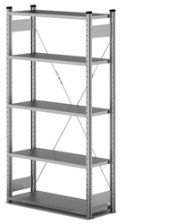 Материал: из нержавеющей стали 4 полки сплошные нерж. 0,8 , стойки – уголок нерж.Размеры: 800*500*1800 ммШт.27Плита индукционн аяПлита индукционн ая GEMLUX GL-CIC27 или аналог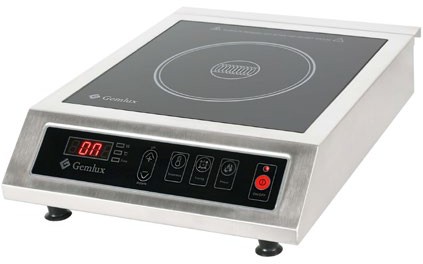 Габаритные размеры 317х385х88ммВес 4,8 кгТип управления сенсорное с ЖК- дисплеем Мощность 2700 Вт Параметры сети 220/50/1Материал корпуса нерж.стальИли аналог https://gemlux.ru/catalo g/household- appliances/cooking/ind uction- cooktop/plita_gemlux_ gl_cic27/Шт.28Весы настольные электронные (профессион альные)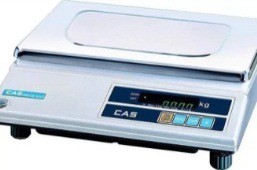 Материал: платформа из нержавеющей стали, металл, пластик Наибольший предел взвешивания 5 кг, наименьший предел взвешивания не более 2 гр.Вес нетто (кг): 4,7; Длина (мм): 352;Ширина (мм): 325;Высота (мм): 105;Весы электронные Предел взвешиванияШт.15 кгДискретность - 1 г Платформа 340х215 мм Флюоресцентный дисплейПитание от сети9Шкаф холодильны й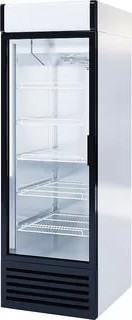 Дверь-стекло, охлаждение динамическое, 6 полокТем. режим:+1...+10С.Мощность: 350Вт, Напряжение: 230В Объем: 500л.Размер полки: 595х455мм 5 (шт), дверь стеклоШт.110Мясорубка электрическ ая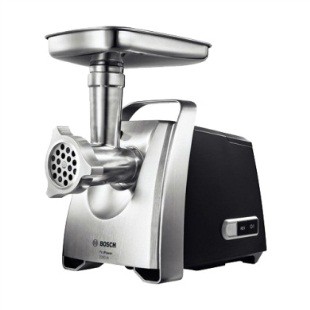 Мощность 1000 Вт перерабатывает4.3 кг/мин насадка-терка, насадка для приготовленияколбас, насадка для шинковки, насадка для кеббе, диск для фаршасделана из пластика и металлашнековая соковыжималка отсек для хранения насадокШт.1/511Блендер ручной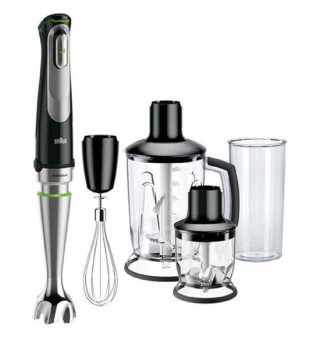 Тип блендера погружной Обьем 1л.Скорость от 610 до 11000 об/мин.Количество скоростей 5Напряжение 220В 65х65х397(блендер + насадка измельчитель+насадка венчик+измельчитель сШт.1нижним ножом (чаша)+стакан)12Микроволно вая печь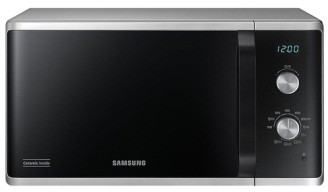 Габаритные размеры 483х422х281 ммВес 13,9 кг Внутренний объем 25 л Тип управления сенсорноеМощность 1,40 кВт Параметры сети 220/50/1Наличие гриля нет Материал корпуса нерж.сталь/окраш.сталь Мощность СВЧ 1000 Вт Наличие поворотной тарелки https://gemlux.ru/catalog/ household- appliances/cooking/micro waves/mikrovol novaya_pech_gemlux_gl_mw90n25Шт.1/513Сковорода- гриль для индукционн ой плиты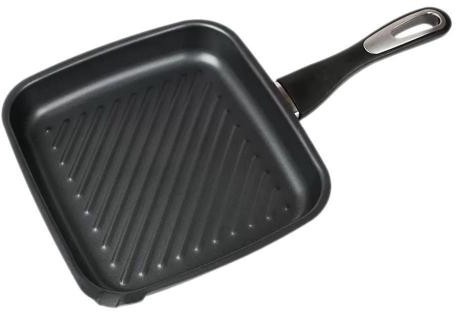 Материал: нержавеющая сталь Размер: 26х24 смШт.514Термомиксе р (Многофунк ционвльная кухонная машина с подогревом) Jau Thermocooke r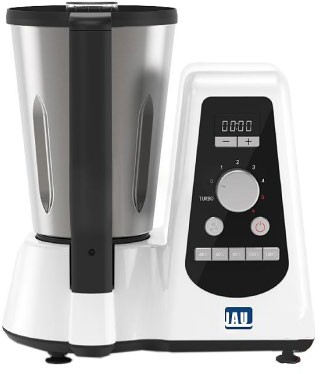 Объем чаши 2,6 л, скорость от 4000 до 8000 об/мин, количество скоростей 4, температурныйдиапазон от 40 до 120°C, напряжение 220 В, мощность 0,6 кВтШт.1/515Набор разделочных досок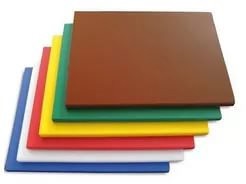 Материал: полипропилен Размеры: H=18,L=600,B=400ммжёлтая, синяя, зелёная, красная, белая, коричневая.Шт.116Подставка для разделочных досок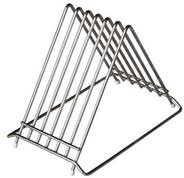 Материал: хромированная сталь Подставка для досокWSC14 (ступенчатая)Шт.117Набор ножи поварские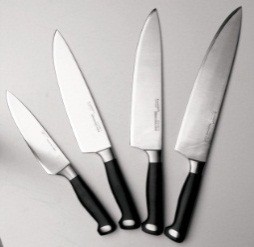 Материал: рукоять сделана из нескользящего пластика или из нержавеющей стали.Шт.118Сковорода для индукционн ых плит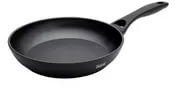 Материал: обладает магнитной проницаемостью и высокой теплоемкостью Диаметр 24 смШт.319Сотейник для индукционн ых плит с крышкой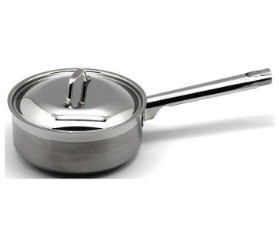 Объем не менее 1лШт.220Сотейник для индукционн ых плит с крышкойОбъем не менее 2лШт.121Венчик Нержавеющ ая сталь 31,5 см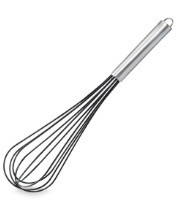 Материал: Нержавеющая сталь Размеры: 31,5 смШт.122Сито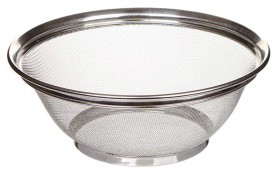 Материал: Нержавеющая сталь Размеры: 18-28 смШт.123Гастроемкос ти, согласно марки пароконвект омата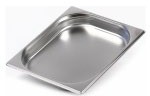 Материал: Нержавеющая сталь Размеры: (325х265х40) 2,5лШт.124Гастроемкос ти, согласно марки пароконвект оматаМатериал: Нержавеющая сталь Размеры:(530х325)Шт.125Миски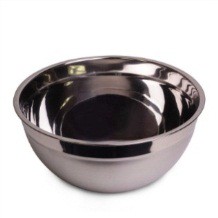 Материал: Нержавеющая сталь Размеры:Объем: 1 л, диаметр: 20 смШт.326Миски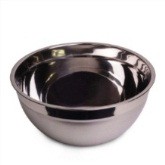 Материал: Нержавеющая сталь Размеры:Объем 0,5 л, диаметр 16 смШт.327Миски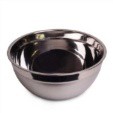 Материал: Нержавеющая сталь Размеры:Объем: 0,3л, диаметр: 12 смШт.328Лопатки силиконовы е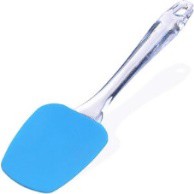 Материал: ТермостойкиеРазмеры: Длина лопатки 260 ммШт.329Силиконовы й коврик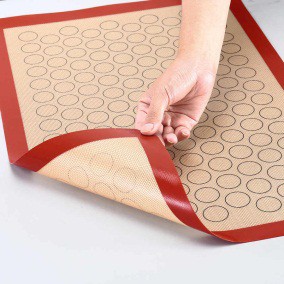 Материал: Силиконовый, антипригароныйРазмеры: 30 х 25Шт.130Сито-кружка для муки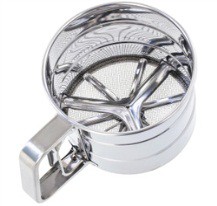 Материал: Нержавеющая сталь, ручной механизмШт.131Мерный стакан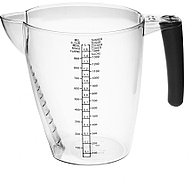 Материал: Пластик Форма: круглая Объем: 1 лРазмер: 180 x 123 x144 ммЦвет: прозрачный Мерная шкалаШт.132Толкушка для картофельно го пюреМатериал: Нержавеющая сталь Размеры: 28 смШт.133ТеркаМатериал: Нержавеющая сталь Размеры: 25 смШт.134Половник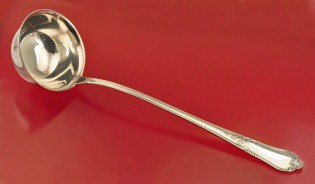 Материал: Нержавеющая стальРазмеры: Объемом 250млШт.135Овощечистк а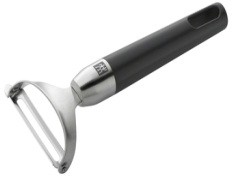 Материал: Цинковый сплав с хромированным покрытием.Нескользящая ручка с пластиковой вставкой.Шт.136Щипцы универсальн ые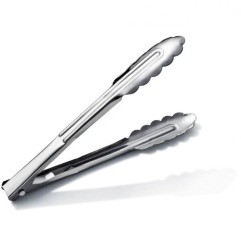 Материал: Нержавеющая сталь Размеры: 22 см.Шт.137Молоток для отбивания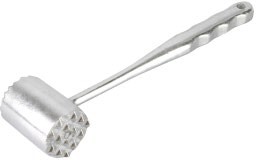 Материал: Нержавеющая стальШт.138Набор круглых выемок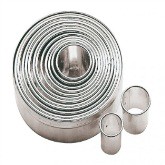 Материал: Нержавеющая сталь Размеры: 12 шт.Шт.139Ложка столовая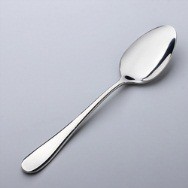 Материал: Нержавеющая сталь Размеры: 21смШт.340Тарелка круглая белая с широким бортом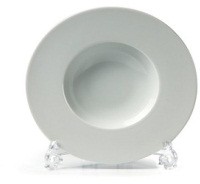 Материал: фарфор Размеры: круглая белая с широким бортом без декора Диаметр 30,5смШт.241Тарелка плоская, круглая, белая с бортом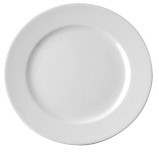 Материал: фарфор Размеры: круглая, белая, плоская без декора с бортом Диаметр 30- 32 смШт.442Набор пекарские руковицы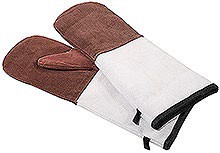 Материал: жаростойкие Размеры: длинный манжет, 430 мм.Шт.143Бак для мусора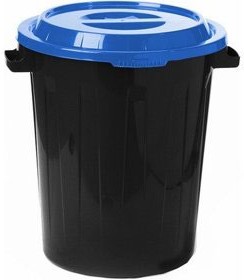 Материал: Пластиковый мусорный бак с крышкой 60л. Размеры: Высота 55 см.Диаметр 48 см.Шт.244Коврик диэлектриче ский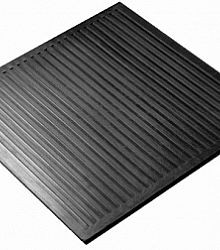 Материал: Резиновый, диэлектрический Размеры: 750х750Шт.245Часы настенныеМатериал корпуса: дерево, стекло Стекло: пластиковое Размеры диаметр 31,5 см; высота 4,5 см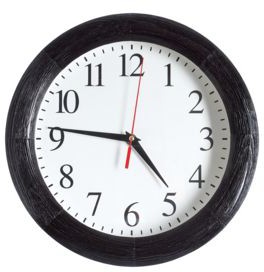 Материал корпуса: дерево, стекло Стекло: пластиковое Размеры:Диаметр 31,5 см;высота 4,5 смШт.1/246Порошковы й огнетушител ь ОП-4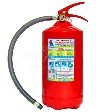 Технические характеристики Огнетушащее вещество порошокМасса заряда порошка не менее: 3,7 кг.Длина струи огнетушащего вещества3,5 метра Продолжительность подачи огнетушащего вещества6 секундМасса огнетушителя не более6,6 кгГабаритные размеры 450х320х300 мм Запорно пломбировочное устройствоЛатуньШт.1/547Кулер для воды с охлаждением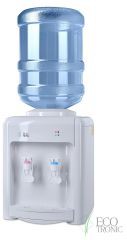 Настольный с охлаждениемШт1/1048Вода питьевая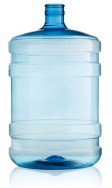 Бутыль 19лШт1/1049Набор первой медпомощи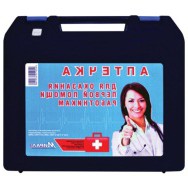 Характеристики позиции на усмотрение организатораШт.1/1050Пирометр (бесконтакт ный термометр) ADAinstruments TemPro 300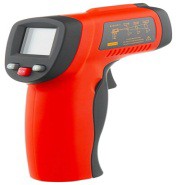 Инфракрасный пирометр ADA TemPro 300 предназначен для измерения температуры бесконтактным путем, с помощьюнаведения точечного лазера на объект.Шт.1/5РАСХОДНЫЕ МАТЕРИАЛЫ НА 1 УЧАСТНИКАРАСХОДНЫЕ МАТЕРИАЛЫ НА 1 УЧАСТНИКАРАСХОДНЫЕ МАТЕРИАЛЫ НА 1 УЧАСТНИКАРАСХОДНЫЕ МАТЕРИАЛЫ НА 1 УЧАСТНИКАРАСХОДНЫЕ МАТЕРИАЛЫ НА 1 УЧАСТНИКАРАСХОДНЫЕ МАТЕРИАЛЫ НА 1 УЧАСТНИКАРасходные материалыРасходные материалыРасходные материалыРасходные материалыРасходные материалыРасходные материалы№ п/пНаименова ниеФото расходных материаловТехнические характеристики оборудования, инструментов и ссылка на сайт производителя,поставщикаЕд. изме рени яНеобход имое кол-во1Контейнер одноразовый пищевой с крышкой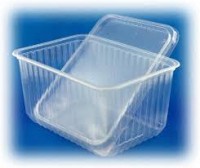 Материал: Полиэтилентерефтала т.Размеры: 1000 мл 179х132х64Шт.52Контейнер одноразовый пищевой с крышкой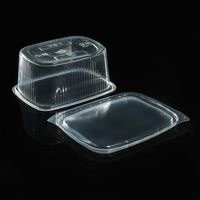 Материал: Полиэтилентерефтала т.Размеры: 500 мл 10,8х 8,2х10,6смШт.53Контейнер одноразовый пищевой с крышкойМатериал: Полиэтилентерефтала т.Размеры: 300 мл 136х150х45 ммШт.54Абразивная губка для мытья посуды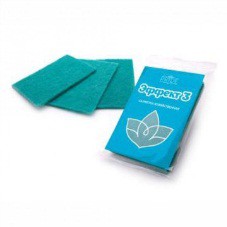 Материал:Эффект-абразивная Размеры: 130/90/08/40Шт.25Моющее средство для посуды 1л.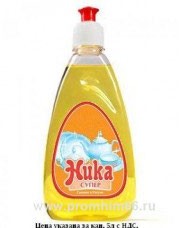 Состав: Состав: АПАВ >5%. НПАВ<5%.Ароматизирующяя добавка. Загуститель. Пищевой краситель. pH: слабощелочноеШт.1/26Дозатор с мылом с локтевым приводом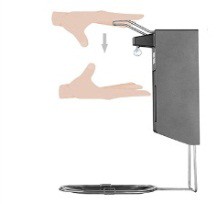 Материал: Алюминиевый дозатор для мыла с локтевым приводомШт.17Средство для обработки рук и поверхности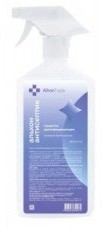 Антисептик 0,5 л. с распылительной насадкойСостав: изопропанол, четвертично- аммониевое соединение, полигексаметиленгуан идин гидрохлорид, компоненты смягчающие кожу и другие функциональные добавки.Активность: обладает антимикробной активностью в отношении Гр(+) и Гр(-) бактерийШт.18Бумажные полотенце 2 слойные в рулоне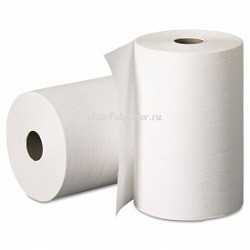 Материал: Бумажные 2 слойные в рулонеШт.29Пленка пищевая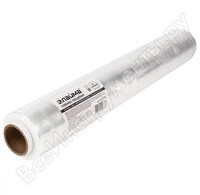 Материал: Стрейч пищевая ширина 30 смнамотка 200 метров 6мкмШт.110Фольга алюминиева я пищевая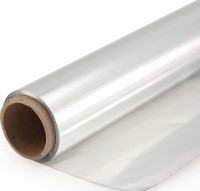 Материал: Металлическая«бумага»Размеры: 29Х30 смШт.111Бумага для выпечки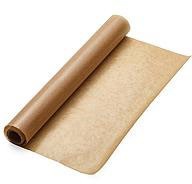 Материал: СиликонизированныйШт.112Пакеты для мусора 60л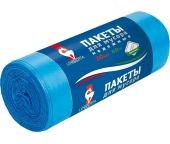 Материал:Из ПНД (полиэтилен низкого давления).Шт.413Пакеты для мусора 120л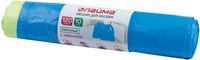 Материал:Из ПСД (полиэтилен среднего давления).Шт.114Ветошь- тряпка для протирания поверхности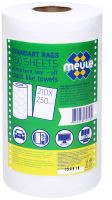 Материал:Тряпка универсальная в рулон, нетканое полотноРазмеры: 24х30 смШт.115Полотенце х/б для посуды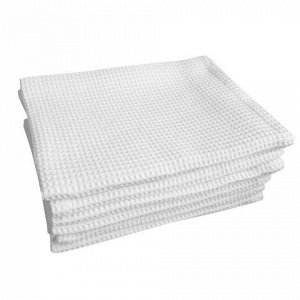 Материал: Хлопчатобумажная тканьШт.316Ложка пластиковая одноразовая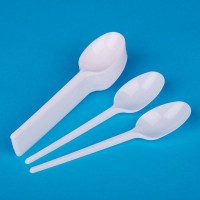 Материал: Пластик Размеры: 165 ммШт.517Тарелка пластиковая одноразовая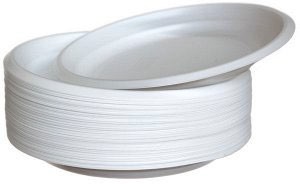 Материал: Пластик Размеры: 205 ммШт.518Диспансер с салфетками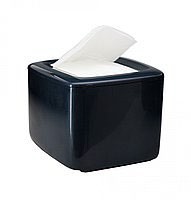 Материал: Корпус пластик, салфеткисухие,безворсовыеШт.119Перчатки одноразовые цветные S,M,L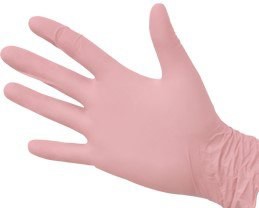 Материал: Силиконовые, неопудренные (по размеру участника S,M,L). Цветные.Шт.520Стакан пластиковый одноразовый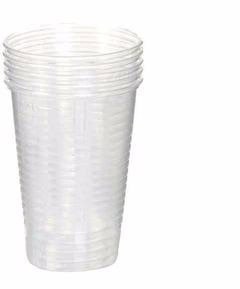 Материал: Пластик Размеры: 200 млШт.1021Подставка под бумажные полотенца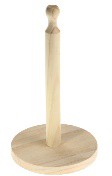 Материал: деревоМатериал: деревоШт.Шт.222Скатерть для презентацио нногo стола (цветная)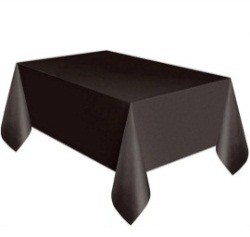 Размеры: 2 х1,5 м.Размеры: 2 х1,5 м.Шт.Шт.1РАСХОДНЫЕ МАТЕРИАЛЫ, ОБОРУДОВАНИЕ И ИНСТРУМЕНТЫ,КОТОРЫЕ УЧАСТНИКИ МОГУТ ИМЕТЬ ПРИ СЕБЕ (при необходимости) по согласованию с главным экспертомРАСХОДНЫЕ МАТЕРИАЛЫ, ОБОРУДОВАНИЕ И ИНСТРУМЕНТЫ,КОТОРЫЕ УЧАСТНИКИ МОГУТ ИМЕТЬ ПРИ СЕБЕ (при необходимости) по согласованию с главным экспертомРАСХОДНЫЕ МАТЕРИАЛЫ, ОБОРУДОВАНИЕ И ИНСТРУМЕНТЫ,КОТОРЫЕ УЧАСТНИКИ МОГУТ ИМЕТЬ ПРИ СЕБЕ (при необходимости) по согласованию с главным экспертомРАСХОДНЫЕ МАТЕРИАЛЫ, ОБОРУДОВАНИЕ И ИНСТРУМЕНТЫ,КОТОРЫЕ УЧАСТНИКИ МОГУТ ИМЕТЬ ПРИ СЕБЕ (при необходимости) по согласованию с главным экспертомРАСХОДНЫЕ МАТЕРИАЛЫ, ОБОРУДОВАНИЕ И ИНСТРУМЕНТЫ,КОТОРЫЕ УЧАСТНИКИ МОГУТ ИМЕТЬ ПРИ СЕБЕ (при необходимости) по согласованию с главным экспертомРАСХОДНЫЕ МАТЕРИАЛЫ, ОБОРУДОВАНИЕ И ИНСТРУМЕНТЫ,КОТОРЫЕ УЧАСТНИКИ МОГУТ ИМЕТЬ ПРИ СЕБЕ (при необходимости) по согласованию с главным экспертомРАСХОДНЫЕ МАТЕРИАЛЫ, ОБОРУДОВАНИЕ И ИНСТРУМЕНТЫ,КОТОРЫЕ УЧАСТНИКИ МОГУТ ИМЕТЬ ПРИ СЕБЕ (при необходимости) по согласованию с главным экспертомРАСХОДНЫЕ МАТЕРИАЛЫ, ОБОРУДОВАНИЕ И ИНСТРУМЕНТЫ,КОТОРЫЕ УЧАСТНИКИ МОГУТ ИМЕТЬ ПРИ СЕБЕ (при необходимости) по согласованию с главным экспертомРАСХОДНЫЕ МАТЕРИАЛЫ, ОБОРУДОВАНИЕ И ИНСТРУМЕНТЫ,КОТОРЫЕ УЧАСТНИКИ МОГУТ ИМЕТЬ ПРИ СЕБЕ (при необходимости) по согласованию с главным экспертом№ п/пНаименова ниеТехнические характеристикиоборудования, инструментов и ссылка на сайт производителя, поставщикаТехнические характеристикиоборудования, инструментов и ссылка на сайт производителя, поставщикаТехнические характеристикиоборудования, инструментов и ссылка на сайт производителя, поставщикаЕд.измерен ияЕд.измерен ияНеобходимое кол-воНеобходимое кол-во1ОвощечисткаХарактеристики позиции на усмотрениеорганизатораХарактеристики позиции на усмотрениеорганизатораХарактеристики позиции на усмотрениеорганизаторашт.шт.112НожиповарскиеХарактеристики позиции на усмотрениеорганизатораХарактеристики позиции на усмотрениеорганизатораХарактеристики позиции на усмотрениеорганизаторашт.шт.333МискиНержавеющая стальНержавеющая стальНержавеющая стальшт.шт.334БлендерХарактеристики позиции на усмотрениеорганизатораХарактеристики позиции на усмотрениеорганизатораХарактеристики позиции на усмотрениеорганизаторашт.шт.115Диспансердля соусаХарактеристики позиции на усмотрениеорганизатораХарактеристики позиции на усмотрениеорганизатораХарактеристики позиции на усмотрениеорганизаторашт.шт.226ФормочкиХарактеристики позиции на усмотрениеорганизатораХарактеристики позиции на усмотрениеорганизатораХарактеристики позиции на усмотрениеорганизаторашт.шт.227ЩипцыХарактеристики позиции на усмотрение организатораХарактеристики позиции на усмотрение организатораХарактеристики позиции на усмотрение организаторашт.шт.118ВоронкаХарактеристики позиции на усмотрениеорганизатораХарактеристики позиции на усмотрениеорганизатораХарактеристики позиции на усмотрениеорганизаторашт.шт.119Ложка длясоусаХарактеристики позиции на усмотрениеорганизатораХарактеристики позиции на усмотрениеорганизатораХарактеристики позиции на усмотрениеорганизаторашт.шт.1110КисточкасиликоноваяХарактеристики позиции на усмотрениеорганизатораХарактеристики позиции на усмотрениеорганизатораХарактеристики позиции на усмотрениеорганизаторашт.шт.1111ПерчаткиодноразовыеСиликоновые, неопудренные	(размер,соответствующий участнику)Силиконовые, неопудренные	(размер,соответствующий участнику)Силиконовые, неопудренные	(размер,соответствующий участнику)парапара101012Часы (для контролявремени)Характеристики позиции на усмотрение организатораХарактеристики позиции на усмотрение организатораХарактеристики позиции на усмотрение организаторашт.шт.1113Щипцы сервировочныеХарактеристики позиции на усмотрение организатораХарактеристики позиции на усмотрение организатораХарактеристики позиции на усмотрение организаторашт.шт.22КОМНАТА ЭКСПЕРТОВКОМНАТА ЭКСПЕРТОВКОМНАТА ЭКСПЕРТОВКОМНАТА ЭКСПЕРТОВКОМНАТА ЭКСПЕРТОВКОМНАТА ЭКСПЕРТОВКОМНАТА ЭКСПЕРТОВКОМНАТА ЭКСПЕРТОВКОМНАТА ЭКСПЕРТОВ№ п/пНаименова ниеФото необходимого оборудования или инструмента,или мебелиТехнические характеристики оборудования, инструментов и ссылка на сайт производителя,поставщикаТехнические характеристики оборудования, инструментов и ссылка на сайт производителя,поставщикаЕд. измерен ияЕд. измерен ияНеобходи мое кол- воНеобходи мое кол- во1Стол офисный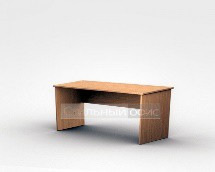 1400х600х750Шт.32Стул посетителя офисный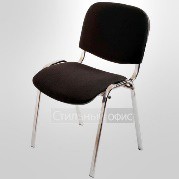 Размеры: 55х80Шт.133Ноутбук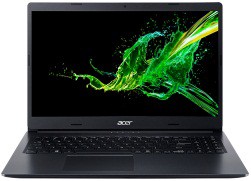 Характеристики позиции на усмотрение организатораШт.14МФУ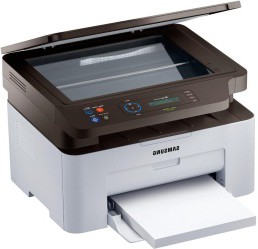 Характеристики позиции на усмотрение организатораШт.15Весы настольные электронные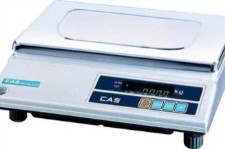 Материал: платформа из нержавеющей стали, металл, пластик Наибольший предел взвешивания 5 кг, наименьший предел взвешивания не более 2 гр.Вес нетто (кг): 4,7; Длина (мм): 352; Ширина (мм): 325; Высота (мм): 105; Весы электронные Предел взвешивания 5 кг Дискретность - 1 г Платформа 340х215 мм Флюоресцентный дисплей Питание от сетиШт.16Корзина для мусораМатериал: Пластиковый мусорный бак с крышкой 60л.Размеры: Высота 55 см.Диаметр 48 см.Шт.27Напольная вешалка для верхней одежды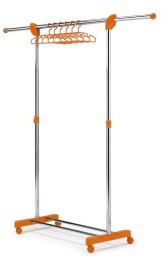 Размеры 1500 х 2000Шт.28Плечики для одежды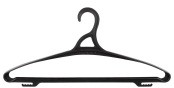 Материал: Пластиковые Размеры: 48-50 смШт.269Кулер для воды с охлаждениемНастольный с охлаждениемШт110Вода питьеваяБутыль 19лШт211Удлинитель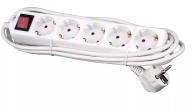 Удлинитель Doffler ec 4015-3w 5роз./5м.Шт.3РАСХОДНЫЕ МАТЕРИАЛЫ, ИНСТРУМЕНТЫ ДЛЯ ЭКСПЕРТОВ(при необходимости)РАСХОДНЫЕ МАТЕРИАЛЫ, ИНСТРУМЕНТЫ ДЛЯ ЭКСПЕРТОВ(при необходимости)РАСХОДНЫЕ МАТЕРИАЛЫ, ИНСТРУМЕНТЫ ДЛЯ ЭКСПЕРТОВ(при необходимости)РАСХОДНЫЕ МАТЕРИАЛЫ, ИНСТРУМЕНТЫ ДЛЯ ЭКСПЕРТОВ(при необходимости)РАСХОДНЫЕ МАТЕРИАЛЫ, ИНСТРУМЕНТЫ ДЛЯ ЭКСПЕРТОВ(при необходимости)РАСХОДНЫЕ МАТЕРИАЛЫ, ИНСТРУМЕНТЫ ДЛЯ ЭКСПЕРТОВ(при необходимости)№ п/пНаименова ниеФото необходимого оборудования илиинструмента, или мебелиТехнические характеристики оборудования, инструментов и ссылкана сайт производителя, поставщикаЕд. измерен ияНеобходи мое кол- во1Планшет формата А 4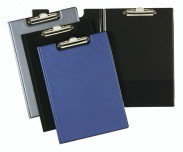 Характеристики позиции на усмотрение организатораШт.132Ручки синие шариковые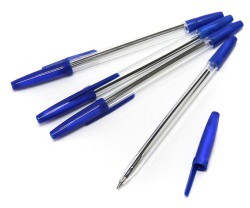 Характеристики позиции на усмотрение организатораШт.203Бумага 500 листов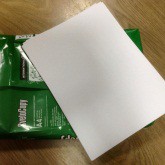 Характеристики позиции на усмотрение организатораШт.24Степлер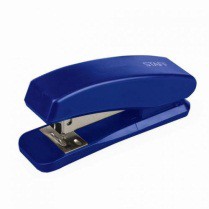 Характеристики позиции на усмотрение организатораШт.15Ножницы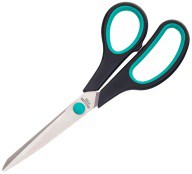 Характеристики позиции на усмотрение организатораШт.26Флешка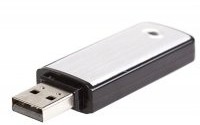 Характеристики позиции на усмотрение организатораШт.17Скобы для степлераХарактеристики позиции на усмотрение организатораШт.18Файлы А4Характеристики позиции на усмотрение организатораШт.509Скотч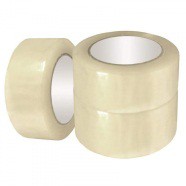 Характеристики позиции на усмотрение организатораШт.210Папка для файлов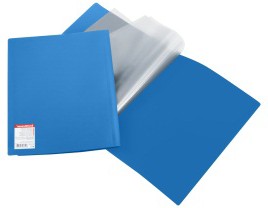 Характеристики позиции на усмотрение организатораШт.1011Маркер не стирающийс яХарактеристики позиции на усмотрение организатораШт.212КалькуляторХарактеристики позиции на усмотрение организатораШт.213Одноразовые тарелкиМатериал: Пластик Размеры: 200 млШт.10014Одноразовые вилки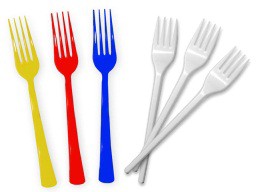 Материал: Пластик Размеры: 165 ммШт.10015Одноразовые ложкиМатериал: Пластик Размеры: 165 ммШт.10016Салфетки бумажныеМатериал: НетканныйШт.20017Одноразовые стаканчикиМатериал: Пластик Размеры: 200 млШт.300КОМНАТА УЧАСТНИКОВКОМНАТА УЧАСТНИКОВКОМНАТА УЧАСТНИКОВКОМНАТА УЧАСТНИКОВКОМНАТА УЧАСТНИКОВКОМНАТА УЧАСТНИКОВ№ п/пНаименова ниеФото необходимого оборудования или инструмента, или мебели, или расходных материаловТехнические характеристики оборудования, инструментов и ссылка на сайт производителя, поставщикаЕд. измерен ияНеобходи мое кол- во1Стол офисныйРазмеры:1400х600х750Шт.32Стул посетителя офисныйРазмеры: 55х80Шт.103Напольная вешалка для верхней одеждыРазмеры 1500 х 2000Шт.24Плечики для одеждыМатериал: Пластиковые Размеры: 48-50 смШт.205Кулер для воды с охлаждениемНастольный с охлаждениемШт16Вода питьеваяБутыль 19лШт17Стеллаж для тулбоксов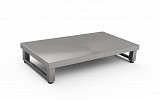 Материал: Нержавеющая стальШт2Площадь, м.кв.Ширина прохода между рабочими местами, м.Специализированное оборудование, количество.*Рабочее место участника с нарушением слуха3000х19001,5 мДля участников  с нарушением слуха необходимо предусмотреть:а) наличие звукоусиливающей аппаратуры, акустической системы, информационной индукционной системы, наличие индивидуальных наушников; б) наличие на площадке переводчика русского жестового языка (сурдопереводчика);в) оформление конкурсного задания в доступной текстовой информации.Рабочее место участника с нарушением зрения3000х19001,5 мДля участников с нарушением зрения необходимо:а) текстовое описание конкурсного задания в плоскопечатном виде с крупным размером шрифта, учитывающим состояние зрительного анализатора участника с остаточным зрением (в формате Microsoft Word не менее 16-18 пт), дублированного рельефно точечным шрифтом Брайля (при необходимости);- лупа с подсветкой для слабовидящих; электронная лупа;б) для рабочего места, предполагающего работу на компьютере - оснащение специальным компьютерным оборудованием и оргтехникой: - видеоувеличитель;- программы экранного доступа NVDA и JAWS18 (при необходимости);- брайлевский дисплей (при необходимости);в) для рабочего места участника с нарушением зрения, имеющего собаку-проводника, необходимо предусмотреть место для собаки-проводника;г) оснащение (оборудование) специального рабочего места тифлотехническими ориентирами и устройствами, с возможностью использования крупного рельефно-контрастного шрифта и шрифта Брайля, акустическими навигационными средствами, обеспечивающими беспрепятственное нахождение инвалидом по зрению - слепого своего рабочего места и выполнение трудовых функций;д) индивидуальное равномерное освещение не менее 300 люкс.Рабочее место участника с нарушением ОДА3000х19001,5 мОснащение (оборудование) специального рабочего места оборудованием, обеспечивающим реализацию эргономических принципов:а) увеличение размера зоны на одно место с учетом подъезда и разворота кресла-коляски, увеличения ширины прохода между рядами верстаков;б) для участников, передвигающихся в кресле-коляске, необходимо выделить 1 - 2 первых рабочих места в ряду у дверного проема; в) оснащение (оборудование) специального рабочего места специальными механизмами и устройствами, позволяющими изменять высоту и наклон рабочей поверхности, положение сиденья рабочего стула по высоте и наклону, угол наклона спинки рабочего стула, оснащение специальным сиденьем, обеспечивающим компенсацию усилия при вставании.Рабочее место участника с соматическими заболеваниями3000х19001,5 мСпециальные требования к условиям труда инвалидов вследствие заболеваний сердечно-сосудистой системы, а также инвалидов вследствие других соматических заболеваний, предусматривают отсутствие: а) вредных химических веществ, включая аллергены, канцерогены, оксиды металлов, аэрозоли преимущественно фиброгенного действия;б) тепловых излучений; локальной вибрации, электромагнитных излучений, ультрафиолетовой радиации на площадке;в) превышения уровня шума на рабочих местах;г) нарушений уровня освещенности, соответствующей действующим нормативам.Необходимо обеспечить наличие столов  с регулируемыми высотой и углом наклона поверхности; стульев (кресел) с регулируемыми высотой сиденья и положением спинки (в соответствии со спецификой заболевания).Рабочее место участника с ментальными нарушениями3000х19001,5 м Специальные требования к условиям труда инвалидов, имеющих нервно-психические заболевания: а) создание оптимальных и допустимых санитарно-гигиенических условий производственной среды, в том числе: температура воздуха в холодный период года при легкой работе - 21 - 24 °C; при средней тяжести работ - 17 - 20 °C; влажность воздуха в холодный и теплый периоды года 40 - 60 %; отсутствие вредных веществ: аллергенов, канцерогенов, аэрозолей, металлов, оксидов металлов; б) электромагнитное излучение - не выше ПДУ; шум - не выше ПДУ (до 81 дБА); отсутствие локальной и общей вибрации; отсутствие продуктов и препаратов, содержащих живые клетки и споры микроорганизмов, белковые препараты;в) оборудование (технические устройства) должны быть безопасны и комфортны в использовании (устойчивые конструкции, прочная установка и фиксация, простой способ пользования без сложных систем включения и выключения, с автоматическим выключением при неполадках; расстановка и расположение, не создающие помех для подхода, пользования и передвижения; расширенные расстояния между столами, мебелью; не должна затрудняющая доступность устройств; исключение острых выступов, углов, ранящих поверхностей, выступающих крепежных деталей).